附件12022年“我的书屋·我的梦”农村少年儿童征文和书画作品征集展示活动作品报送说明作品类别征文、绘画、手抄报、书法（硬笔、软笔）四个类别。二、作者要求以农村中小学校及幼儿园（乡镇及以下）学生为主。学龄前儿童可参与绘画类活动，小学生四类活动均可参与，中学生（仅限初中生）可参与征文和书法两类活动。三、作品要求1.作品内容要围绕喜迎党的二十大胜利召开主线，紧扣“我的书屋·我的梦”主题，可记述、描绘、书写农家书屋里生动的阅读场景，品读好书时的深刻感悟，以及对传承红色基因、赓续革命精神、履行使命担当的思考与追求，能够呈现少年儿童热爱中国共产党、立志报国、读书圆梦、快乐成长的精神面貌。2.征文作品题目自拟，文体不限，要求立意鲜明、符合实际，结构合理、层次分明、语句流畅，积极向上、情感真挚、见解独到。小学生作品800字以内，中学生作品1500字以内，形式为可编辑的WORD版。3.绘画、手抄报作品要求色彩关系明确、画面生动和谐，构图完整、结构严谨，干净整洁、美观大方，内容导向正确、书写工整。形式为纸质版原作，规格为A3纸张大小。4.书法作品应整体布局合理，行列整齐，风格统一，版面整洁，美观大方，总体印象良好；字体爽利遒劲，紧凑连贯，起伏顺畅，骨肉匀称；章法浑然一体，布局精巧，赏心悦目。形式为纸质版原作，硬笔书法类作品规格为A3纸张大小；软笔书法类作品规格在四尺宣纸以内，一律竖幅，书体不限。5.作品要统筹兼顾作者所在地域、年龄及身心发展特点，仅限个人作品，即由作者本人或在老师、家长指导下独立完成，必须是作者本人真实表达。存在消极、负面、抄袭、代笔问题的一概不予入选。6.绘画、手抄报、硬笔书法投稿作品的版权及使用权归属活动组织方，作者享有署名权。活动组织方有权保留作品且在相关活动中使用（如网站、海报、媒体、展览和出版物等）。所有投稿作品一律不予退回。四、报送要求1.征文作品WORD版。将作品分组放入“小学组（征文）”“中学组（征文）”两个文件夹，作品以“作品题目+作者姓名”命名。结尾标注：作者姓名、性别、民族、出生年月、学校、年级、通讯地址、身份证号码、联系电话、农家书屋所在地、指导教师姓名和电话等信息。2.书画（绘画类、手抄报类、书法类）作品原稿。作品背面的左下方标注：作者姓名、性别、民族、出生年月、学校、年级、通讯地址、身份证号码、联系电话、农家书屋所在地、指导教师姓名和电话等信息。附件22022年“我的书屋·我的梦”作品登记表（类别：    组别：   ）注：1.类别请标明“征文”、“硬笔书法”、“软笔书法”、“绘画”、“手抄报”；2.组别请标明“幼儿组”、“小学组”、“中学组（仅限初中生）。附件32022年“我的书屋∙我的梦”农村少年儿童征文和书画作品征集展示活动作品上传方式一、投稿通道：1.电脑端输入“江苏省数字农家书屋”平台网址：jsnjsw.cnki.net，注册/登录农家书屋账号，进入“活动中心”，点击“我的书屋·我的梦”在线活动，即可进入作品上传页面。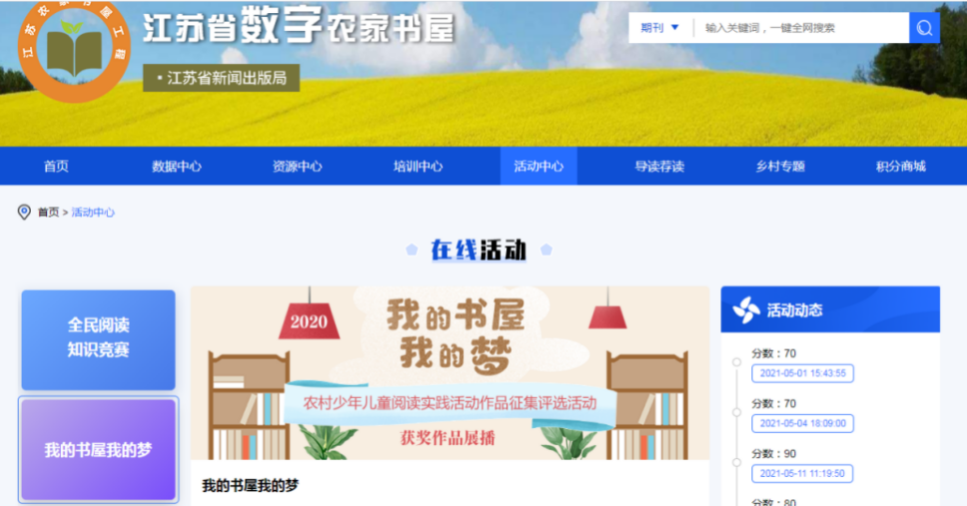 2.微信端扫描下方二维码，关注微信公众号：江苏省农家书屋，点击下方菜单栏“我的书屋·我的梦”选项，注册/登录农家书屋账号，即可进入作品上传页面。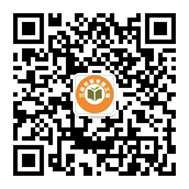 3.手机APP通过以下方式下载“江苏农家书屋”APP，注册/登录农家书屋账号，进入“活动中心”，点击“我的书屋·我的梦”在线活动，即可进入作品上传页面。APP下载方式：①苹果系统（IOS）手机用户通过App Store搜索“江苏农家书屋”进行下载，注册、登录即可使用（右下角“快速注册”）。②安卓系统（Android）的手机用户通过华为应用商城、腾讯应用宝等搜索“江苏农家书屋”或者扫描下方二维码进行下载，注册、登录即可使用（右下角“快速注册”）。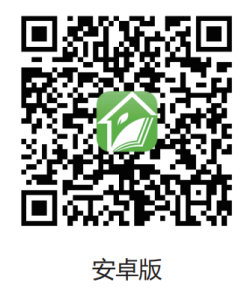 二、上传方式1.请仔细阅读活动要求（见附件2），按照规定将作品转为电子版（征文为Word格式，其他作品为JPG或PNG格式）；2.通过以上投稿通道，进入“我的书屋·我的梦”活动作品上传页面，选择“作品投稿”，按照投稿要求填报作者和作品信息。填写完毕后，点击提交作品即可上传。请作者注意，一个账号只有一次投稿机会，提交成功后不可修改，请仔细审核后再提交。三、活动日期投稿通道开放至2022年10月20日截止。填报单位（盖章）：填报单位（盖章）：序号题目作者姓名学校
省市县（乡）学校民族出生
年月年级
（2022年9月—2023年6月期间就读年级）通信地址联系电话指导教师123……